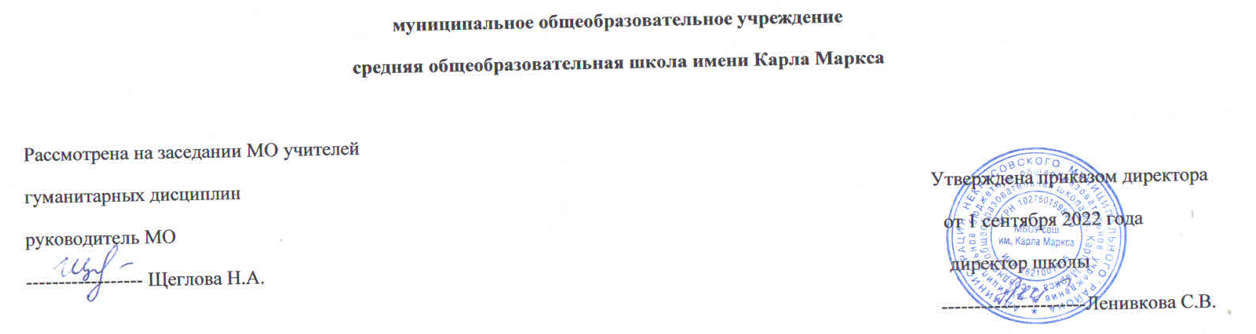 Рабочая программа по литературе для 11 класса2022-2023 уч. годУчитель русского языка и литературы Щеглова  Надежда Алексеевнасош им. Карла Марксарп. Красный ПрофинтернРабочая программа по литературе в 11 классе (базовый уровень) Раздел I.Статус документаДанная рабочая программа ориентирована на учащихся 11 класса и реализуется на основе следующих документов:Федеральный компонент Государственного образовательного стандарта среднего (полного) общего образования на базовом уровне (утвержден приказом Минобразования РФ № 1089 от 5 марта 2004 года). Федеральный базисный учебный план (утвержден приказом Минобразования России № 1312 от 9 марта 2004 года). Программа по литературе для 5-11 классов общеобразовательной школы. Изд. 5-е.                       Авторы-составители: Меркин Г.С., Зинин С.А., Чалмаев В.А.М.:«Русское слово»,2020. Авторы учебника: Зинин С.А., Чалмаев В.А. «Русская литература XX века» Учебник для 11 класса общеобразовательных учреждений. - М.: «Русское слово»,2020.Структура документаРабочая программа включает три раздела: пояснительную записку; раскрывающую характеристику и место учебного предмета в базисном учебном плане, цели его изучения;  основное содержание, в которой дается распределение учебных часов по разделам курса и рекомендуемая последовательность изучения тем и разделов; требования к уровню подготовки выпускников.Содержание литературного образования разбито на разделы согласно этапам развития русской литературы. Преподавание курса в каждом из классов основной школы строится по концентрическому принципу на хронологической основе. Таким образом, разделы программы соответствуют основным этапам развития русской литературы, что соотносится с задачей формирования у учащихся представления о логике развития литературного процесса.Данная программа включает в себя перечень выдающихся произведений художественной литературы с аннотациями к ним. Таким образом, детализируется обязательный минимум содержания литературного образования: указываются направления изучения творчества писателя, важнейшие аспекты анализа конкретного произведения (раскрывается идейно-художественная доминанта произведения); включаются историко-литературные сведения и теоретико-литературные понятия, помогающие освоению литературного материала. Произведения малых эпических жанров и лирические произведения чаще всего сопровождаются одной общей аннотацией.Произведения литературы народов России и зарубежной литературы изучаются в связи с русской литературой.Теоретико-литературные понятия предложены в программе, как и в образовательном стандарте, в виде самостоятельной рубрики, в отдельных случаях они включены в аннотации к предлагаемым для изучения произведениям и рассматриваются в процессе изучения конкретных литературных произведений.Пояснительная записка        Программа конкретизирует содержание предметных тем образовательного стандарта, дает распределение учебных часов по разделам курса и рекомендуемую последовательность изучения тем и разделов учебного предмета с учетом межпредметных и внутрипредметных связей, логики учебного процесса, возрастных особенностей учащихся, определяет минимальный набор сочинений.Программа выполняет две основные функции:Информационно-методическая функция дает представление о целях, содержании, общей стратегии обучения, воспитания и развития учащихся средствами данного учебного предмета.Организационно-планирующая функция предусматривает распределение часов, выделение этапов обучения, структурирование учебного материала, определение его количественных и качественных характеристик на каждом из этапов, в том числе для содержательного наполнения промежуточной аттестации учащихся.Рабочая программа определяет инвариантную (обязательную) часть учебного курса, за пределами которого остается возможность авторского выбора вариативной составляющей содержания образования. Программа содействует сохранению единого образовательного пространства, не сковывая при этом творческой инициативы учителей, и предоставляет широкие возможности для реализации различных подходов к построению учебного курса. В рабочей программе указаны конкретные произведения, выделены этапы развития русской литературы, а также блоки «Литература народов России» и «Зарубежная литература».     Программа предусматривает формирование у учащихся общеучебных умений и навыков, универсальных способов деятельности и ключевых компетенций. В этом направлении приоритетами для учебного предмета «Литература» на этапе основного общего образования являются:поиск и выделение значимых функциональных связей и отношений между частями целого, выделение характерных причинно-следственных связей;сравнение и сопоставление, классификация;умение различать понятия: факт, мнение, доказательство, гипотеза, аксиома;самостоятельное выполнение различных творческих работ:способность устно и письменно передавать содержание текста в сжатом или развёрнутом виде;владение монологической и диалогической речью, умение перефразировать мысль, выбор и использование выразительных средств языка и знаковых систем в соответствии с коммуникативной задачей;составление плана, тезисов, конспекта;подбор аргументов, формулирование выводов, отражение в устной или письменной форме результатов своей деятельности;самостоятельная организация учебной деятельности, владение навыками контроля и оценки своей деятельности, осознанное определение сферы своих интересов и возможностей.Основные теоретико-литературные понятия− Художественная литература как искусство слова.− Художественный образ.− Содержание и форма.− Художественный вымысел, фантастика.−Историко-литературный процесс Основные литературные направления: классицизм, сентиментализм, романтизм, реализм, модернизм (символизм, акмеизм, футуризм). Основные факты жизни и творчества выдающихся русских писателей XIX – XX века.−  Литературные роды: эпос, лирика, драма. Жанры литературы: роман, роман-эпопея, повесть, рассказ, очерк, притча; поэма, баллада,; лирическое стихотворение, элегия, послание, эпиграмма, ода, сонет; комедия, трагедия, драма.− Форма и содержание литературного произведения: авторская позиция, тема, идея, проблематика, сюжет, композиция; стадии развития действия: экспозиция, завязка, кульминация, развязка, эпилог; лирическое отступление; конфликт; система образов, образ автора, автор-повествователь, литературный герой, лирический герой.−  Деталь. Символ.− Психологизм. Народность. Историзм.− Язык художественного произведения. Изобразительно-выразительные средства в художественном произведении: эпитет, метафора, сравнение. Гипербола. Аллегория.− Проза и поэзия. Основы стихосложения: стихотворный размер, ритм, рифма, строфа.Основные виды деятельности по освоению литературных произведенийОсознанное, творческое чтение художественных произведений разных жанров.Выразительное чтение.Различные виды пересказа (подробный, краткий, выборочный, с элементами комментария, с творческим заданием).Заучивание наизусть стихотворных текстов.Определение принадлежности литературного (фольклорного) текста к тому или иному роду и жанру.Анализ текста, выявляющий авторский замысел и различные средства его воплощения; определение мотивов поступков героев и сущности конфликта.Составление планов и написание отзывов о произведениях.Написание изложений с элементами сочинения.Написание сочинений по литературным произведениям и на основе жизненных впечатлений.Выявление языковых средств художественной образности и определение их роли в раскрытии идейно-тематического содержания произведения.Участие в дискуссии, утверждение и доказательство своей точки зрения с учетом мнения оппонента.Целенаправленный поиск информации на основе знания её источников и умения работать с ними.                         РАЗДЕЛ II. УЧЕБНО-ТЕМАТИЧЕСКИЙ ПЛАНРабочая программа предусматривает следующее распределение учебного материалаПримечание: на некоторые темы курса увеличено кол-во часов в связи с объемностью тем за счет уменьшения часов на темы, которые более объемно изучались в курсе литературы 9,10 классов.РАЗДЕЛ III. СОДЕРЖАНИЕ ТЕМ УЧЕБНОГО КУРСАВведение (2 часа)   Сложность и самобытность русской литературы 20 века, отражение в ней драматических коллизий отечественной истории. Единство и целостность гуманистических традиций русской культуры на фоне трагедии «расколотой лиры» ( разделение на советскую и эмигрантскую литературу). «Русская точка зрения» как глубинная основа внутреннего развития классики 20 века, рождения «людей эпох», переживших свое время. Реалистические традиции и модернистские искания в литературе и искусстве.И.А. Бунин (3 часа)  Стихотворения «Вечер», «Сумерки», «Слово», «Седое небо надо мной», «Христос воскрес! Опять с зарею...» и др. Живописность, напевность, философская и психологическая насыщенность бунинской лирики. Органическая связь поэта с жизнью природы, точность и лаконизм детали (для самостоятельного анализа).Рассказы «Антоновские яблоки», «Господин из Сан-Франциско», «Легкое дыхание», «Чистый понедельник». Бунинская поэтика «остывших» усадеб и лирических воспоминаний. Тема «закатной» цивилизации и образ «нового человека со старым сердцем». Мотивы ускользающей красоты, преодоления суетного в стихии вечности. Тема России, ее духовных тайн и нерушимых ценностей.М.Горький(5 часов)  Рассказ «Старуха Изергиль». Воспевание красоты и духовной мощи свободного человека в горьковских рассказах-легендах. Необычность героя-рассказчика и персонажей легенд.Пьеса «На дне». Философско-эстётическая проблематика пьесы о людях «дна». Спор героев о правде и мечте как образно-тематический стержень пьесы. Принцип многоголосия в разрешении основного конфликта драмы. Сложность и неоднозначность авторской позиции.А.И. Куприн (2 часа)  Повесть «Олеся». Внутренняя цельность и красота «природного» человека в повести. Любовная драма героини, ее духовное превосходство над «образованным» рассказчиком. Мастерство Куприна в изображении природы. Этнографический колорит повести.Рассказ «Гранатовый браслет». Нравственно-философский смысл истории о «невозможной» любви. Своеобразие «музыкальной» организации повествования. Роль детали в психологической обрисовке характеров и ситуаций.Проза Л. Андреева (1 час)  Рассказ «Иуда Искариот». «Бездны» человеческой души как главный объект изображения в творчестве Л. Андреева. Переосмысление евангельских сюжетов в философской прозе писателя. Устремленность героев Андреева к вечным вопросам бытия. Своеобразие андреевского стиля, выразительность и экспрессивность художественной детали.Серебряный век русской поэзии (1 час)  Истоки, сущность и хронологические границы «русского культурного ренессанса». Художественные открытия поэтов «нового времени»: поиски новых форм, способов лирического самовыражения, утверждение особого статуса художника в обществе. Основные направления в русской поэзии начала 20 века (символизм, акмеизм, футуризм). Символизм и русские поэты-символисты (3 часа)  Предсимволистские тенденции в русской поэзии (творчество С. Надсона, К Фофанова, К. Случевского и др.). Манифесты, поэтические самоопределения, творческие дебюты поэтов-символистов. Образный мир символизма, принципы символизации, приемы художественной выразительности. Старшее поколение символистов (Д. Мережковский, 3. Гиппиус, В. Брюсов, К. Бальмонт и др.) и младосимволисты (А. Блок, А. Белый, С. Соловьев, Вяч. Иванов и др.). В. Брюсов. Стихотворения «Каменщик», «Дедал и Икар», «Юному поэту», «Кинжал», «Грядущие гунны» и др.В. Брюсов как идеолог русского символизма. Стилистическая строгость, образно-тематическое единство лирики Брюсова. Феномен «обрусения» античных мифов в художественной системе поэта. Отражение в творчестве художника «разрушительной» свободы революции. К. Бальмонт. Стихотворения «Я мечтою ловил уходящие тени», «Челн томленья», «Придорожные травы», «Сонеты солнца» и др. «Солнечность» и «моцартианство» поэзии Бальмонта, ее созвучность романтическим настроениям эпохи. Благозвучие, музыкальность, богатство цветовой гаммы в лирике поэта. Звучащий русский язык как «главный герой» стихотворений Бальмонта.Смысл поэзии И. Анненского (1 час)  Стихотворения «Среди миров», «Маки», «Старая шарманка», «Смычок и струны», «Стальная цикада», «Старые эстонки» и др. Поэзия Анненского как необходимое звено между символизмом и акмеизмом. Внутренний драматизм и исповедальность лирики Анненского. Жанр «трилистника» в художественной системе поэта. Глубина лирического самоанализа и чуткость к «шуму повседневности» в поэзии Анненского.А. Блок (5 часов)  Стихотворения «Ночь, улица, фонарь, аптека...», «В ресторане», «Вхожу я в темные храмы», «Незнакомка», «О доблестях, о подвигах, о славе…», «На железной дороге», «О, я хочу безумно жить...», «Россия», «На поле Куликовом», «Скифы» и др. Романтический образ «влюбленной души» в «Стихах о Прекрасной Даме». Столкновение идеальных верований художника со «страшным миром» в процессе «вочеловечения» поэтического дара. Стихи поэта о России как трагическое предупреждение об эпохе «неслыханных перемен». Особенности образного языка Блока, роль символов в передаче авторского мироощущения.Поэма «Двенадцать». Образ «мирового пожара в крови» как отражение «музыки стихий» в поэме. Фигуры апостолов новой жизни и различные трактовки числовой символики поэмы. Образ Христа и христианские мотивы в произведении. Споры по поводу финала «Двенадцати».Преодолевшие символизм (2 часа)  Истоки и последствия кризиса символизма в 1910-е годы. Манифесты акмеизма и футуризма. Эгофутуризм (И. Северянин) и кубофутуризм (группа «будетлян»). Творчество В. Хлебникова и его программное значение для поэтов-кубофутуристов. Вклад Н. Клюева и «новокрестьянских» поэтов в образно-стилистическое богатство русской поэзии 20 века. Взаимовлияние символизма и реализма.Лирика Н. С. Гумилева (2 часа)     Стихотворения «Слово», «Жираф», «Кенгуру», «Волшебная скрипка», «Заблудившийся трамвай», «Шестое чувство» и др. Герой-маска в ранней поэзии Н. Гумилева. «Муза дальних странствий» как поэтическая эмблема гумилевского неоромантизма. Экзотический колорит «лирического эпоса» Гумилева. Тема истории и судьбы, творчества и творца в поздней лирике поэта.Поэзия А. Ахматовой (3 часа)  Стихотворения «Мне голос был…», «Песня последней встречи», «Мне ни к чему одические рати...», «Сжала руки под темной вуалью...», «Я научилась просто, мудро жить...», «Молитва», «Когда в тоске самоубийства...», «Высокомерьем дух твой помрачен...», «Мужество», «Родная земля» и др. Психологическая глубина и яркость любовной лирики Ахматовой. Тема творчества и размышления о месте художника в «большой» истории. Раздумья о судьбах России в исповедальной лирике Ахматовой. Гражданский пафос стихотворений военного времени.Поэма «Реквием». Монументальность, трагическая мощь ахматовского «Реквиема». Единство «личной» темы и образа страдающего народа. Библейские мотивы и их идейно-образная функция в поэме. Тема исторической памяти и образ «бесслезного» памятника в финале поэмы.Лирика М. Цветаевой (2 часа)  Стихотворения «Попытка ревности», «Моим стихам, написанным так рано...», «Кто создан из камня, кто создан из глины...», «Мне нравится, что вы больны не мной...», «Молитва», «Тоска по родине! Давно...», «Куст», «Рассвет на рельсах», «Роландов Рог», «Стихи к Блоку» («Имя твое - птица в руке...») и др. Уникальность поэтического голоса Цветаевой, ее поэтического темперамента. Поэзия Цветаевой как лирический дневник эпохи. Исповедальность, внутренняя самоотдача, максимальное напряжение духовных сил как отличительные черты цветаевской лирики. Тема Родины, «собирание» России в произведениях разных лет. Поэт и мир в творческой концепции Цветаевой, образно-стилистическое своеобразие ее поэзии.Творчество А. Аверченко (1 час)  Развитие традиций отечественной сатиры в творчестве А. Аверченко, Н. Тэффи, Саши Черного. Темы и мотивы сатирической новеллистики А. Аверченко дореволюционного и эмигрантского периода («Дюжина ножей в спину революции»). Мастерство писателя в выборе приемов комического.Октябрьская революция и литературный процесс 20-х годов (4 часа)  Октябрьская революция в восприятии художников различных направлений. Литература и публицистика послереволюционных лет как живой документ эпохи («Окаянные дни» И. Бунина, «Несвоевременные мысли» Горького и др.). Литературные группировки, возникшие после Октября 1917 года (Пролеткульт, «Кузница», ЛЕФ, конструктивизм, имажинизм, «Перевал», «Серапионовы братья» и др.). Возникновение «гнезд рассеяния» эмигрантской части «расколотой лиры» (отъезд за границу И. Бунина, И. Шмелева, А. Ремизова, Г. Иванова, М. Цветаевой, А Аверченко и др.). Тема Родины и революции в произведениях писателей «новой волны» («Разгром» А. Фадеева, «Конармия» И. Бабеля, «Донские рассказы» М. Шолохова и др.). Развитие жанра антиутопии в романе Е. Замятина «Мы». Развенчание идеи «социального рая на земле», утверждение ценности человеческой «единицы». Юмористическая проза 20-х годов. Стилистическая яркость и сатирическая заостренность новеллистического сказа М. Зощенко (рассказы 20-х годов).Творчество В. Маяковского (4 часа)  Стихотворения «А вы могли бы?.,»; «Ночь», «Нате», «Послушайте», «Скрипка и немножко нервно...», «О дряни», «Прозаседавшиеся», «Разговор с фининспектором о поэзии», «Лиличка», «Юбилейное» и др.. Тема поэта и толпы в лирике Маяковского. Город как «цивилизация одиночества» в лирике поэта. Отражение «гримас» нового быта в сатирических произведениях. Тема «художник и революция», ее образное воплощение в лирике поэта. Специфика традиционной темы поэта и поэзии в лирике Маяковского. Новаторство поэта в области художественной формы. Творчество С. Есенина (5 часов)  Стихотворения «Гой ты, Русь моя родная!..», «Не бродить, не мять в кустах багряных...», «Мы теперь уходим понемногу...», «Спит ковыль...»,;;«Чую радуницу божью...», «Над темной прядью перелесиц...», «В том краю, где желтая крапива...», «Собаке Качалова», «Шаганэ ты моя, Шаганэ...», «Не жалею, не зову, не плачу...», «Русь советская» и др.Природа родного края и образ Руси в лирике Есенина. Религиозные мотивы в ранней лирике поэта. Трагическое противостояние города и деревни в лирике 20-х годов. Любовная тема в поэзии Есенина. Богатство поэтической речи, народно-песенное начало, философичность как основные черты есенинской поэтики.Поэма  «Анна Снегина». Соотношение лирического и эпического начал в поэме «Анна Снегина», ее нравственно-философская проблематика. Мотив сбережения молодости и души как главная тема позднего Есенина.Литературный процесс 30-х - начала 40-х годов (3 часа)  Духовная атмосфера десятилетия и ее отражение в литературе и искусстве. Сложное единство оптимизма и горечи, идеализма и страха, возвышения человека труда и бюрократизация власти:Рождение  новой песенно-лирической ситуации. Героини стихотворений П. Васильева и М. Исаковского (символический образ России-Родины). Лирика Б. Корнилова, Дм. Кедрина, М. Светлова, М. Жарова и др.Литература на стройке: произведения 30-х годов о людях труда. Человеческий и творческий подвиг Н. Островского. Уникальность и полемическая заостренность образа Павки Корчагина в романе «Как закалялась сталь» ;Тема коллективизации в литературе. М. Шолохов «Поднятая целина».Эмигрантская ветвь русской литературы в 30-е годы. О. Мандельштам. Стихотворения «Заснула чернь. Зияет площадь аркой…», «На розвальнях, уложенных соломой…», «Эпиграмма», «За гремучую доблесть грядущих веков…». Истоки поэтического творчества. Близость к акмеизму. Историческая тема в творчестве Мандельштама. Осмысление времени и противостояние «веку-волкодаву». Художественное мастерство поэта.Творчество А.Н. Толстого (1 час)     Роман «Петр Первый». Попытки художественно осмыслить личность царя-реформатора в ранней прозе А. Толстого. Углубление образа Петра в романном освоении темы. Основные этапы становления исторической личности, черты национального характера в образе Петра. Образы сподвижников царя и противников петровских преобразований. Проблемы власти и народа, личности и истории в художественной концепции автора. Жанровое, композиционное и стилистико-языковое своеобразие романа.Творчество М. Шолохова (5 часов)  Роман-эпопея «Тихий Дон». Историческая широта и масштабность шолоховского эпоса. «Донские рассказы» как пролог «Тихого Дона». Картины жизни донского казачества в романе. Изображение революции и гражданской войны как общенародной трагедии. Идея Дома и святости семейного очага в романе. Роль и значение женских образов в художественной системе романа. Сложность, противоречивость пути «казачьего Гамлета» Григория Мелехова, отражение в нем традиций народного правдоискательства. Художественно-стилистическое своеобразие «Тихого Дона». Исторически-конкретное и вневременное в проблематике шолоховского романа-эпопеи.Творчество М. Булгакова (6 часов)  Роман «Мастер и Маргарита». «Мастер и Маргарита» как «роман-лабиринт» со сложной философской проблематикой. Взаимодействие трех повествовательных пластов в образно-композиционной системе романа. Нравственно-философское звучание «ершалаимских» глав. Сатирическая «дьяволиада» Булгакова. Неразрывность связи любви и творчества в проблематике «Мастера и Маргариты». Путь Ивана Бездомного в обретении Родины.Творчество Б. Пастернака (3 часа)  Стихотворения «Февраль. Достать чернил и плакать!..», «Снег идет», «Плачущий сад», «В больнице», «Зимняя ночь», «Гамлет», «Во всем мне хочется дойти до самой сути...», «Определение поэзии», «Гефсиманский сад» и др.Единство человеческой души и стихии мира в лирике Пастернака. Неразрывность связи человека и природы, их взаимотворчество. Любовь и поэзия, жизнь и смерть в философской концепции Пастернака. Трагизм гамлетовского противостояния художника и эпохи в позднем творчестве поэта. Метафорическое богатство и образная яркость лирики Пастернака.  Роман «Доктор Живаго». Черты нового лирико-религиозного повествования в романе. Фигура Юрия Живаго и проблема интеллигенции и революции в романе. Нравственные искания героя, его отношение к революционной доктрине «переделки жизни». «Стихотворения Юрия Живаго» как финальный лирический аккорд повествования.Творчество А. Платонова (2 часа)  Рассказы «Июльская гроза», «Возвращение», «Фро», роман «Котлован».Оригинальность, самобытность художественного мира А. Платонова. Тип платоновского героя - мечтателя, романтика, правдоискателя. «Детскость» стиля и языка писателя, тема детства в прозе писателя. Соотношение «задумчивого» авторского героя с революционной доктриной «всеобщего счастья». Творчество В. Набокова (1 час)  Роман «Машенька». Драматизм эмигрантского небытия героев «Машеньки». Образ Ганина и тип «героя компромисса». Своеобразие сюжетно-временной организации повествования. Черты чеховских «недотеп» в обывателях пансиона фрау Дорн. Словесная пластика Набокова в раскрытии внутренней жизни героев и описании «вещного» быта. Горько-ироническое звучание финала романа.Литература периода Великой Отечественной войны (3 часа)  Отражение летописи военных лет в произведениях русских писателей. Публицистика времен войны (А. Толстой, И. Эренбург, Л. Леонов, О. Берггольц, Ю. Гроссман и др.). Лирика военных лет. Песенная поэзия В. Лебедева-Кумача, М. Исаковского, Л. Ошанина, Е. Долматовского, А. Суркова, А. Фатьянова. Жанр поэмы в литературной летописи войны («Зоя» М. Алигер, «Сын» П. Антокольского, «Василий Теркин» А. Твардовского и др.). Проза о войне. В. Некрасов «В окопах Сталинграда» и др.Творчество А. Твардовского (2 часа)  Стихотворения «Вся суть в одном-единственном завете...», «О сущем», «Дробится рваный цоколь монумента...», «Я знаю, никакой моей вины…», «Памяти матери», «Я сам дознаюсь, доищусь...», «В чем хочешь человечество вини...» и др. Доверительность и теплота лирической интонации А. Твардовского. Любовь к «правде сущей» как основной мотив «лирического эпоса» художника. Память войны, тема нравственных испытаний на дорогах истории в произведениях разных лет. Философская проблематика поздней лирики поэта.  Поэма «По праву памяти». Поэма-исповедь, поэма-завещание. Тема прошлого, настоящего и будущего в свете исторической памяти, уроков пережитого. Гражданственность и нравственная высота позиции автора.Творчество Н.А. Заболоцкого (1 час)  Стихотворения «Гроза идет», «Можжевеловый куст», «Не позволяй душе лениться», «Лебедь в зоопарке», «Я воспитан природой суровой» и др. Заболоцкий и поэзия обэриутов. Вечные вопросы о сущности красоты и единства природы и человека в лирике поэта. Жанр сонета, размышления-предписания в художественной концепции Заболоцкого.Литературный процесс 50-х-80-х годов (12 часов):  Осмысление Великой Победы в 40-е - 50-е годы 20 века. Поэзия Ю. Друниной, М. Дудина, М. Луконина, С. Орлова, А. Межирова. Проза советских писателей, выходящая за рамки нормативов социалистического реализма (повести К. Паустовского, роман Л. Леонова «Русский лес», очерки «Районные будни» В. Овечкина и др.)  «Оттепель» 1953-1964 годов - рождение нового типа литературного движения. Новый характер взаимосвязей писателя и общества в произведениях В. Дудинцева, В. Тендрякова, В Розова, В. Аксенова, А. Солженицына и др. А. Солженицын «Один день Ивана Денисовича». Отражение «лагерных университетов писателя» в повести. Яркость и точность авторского бытописания, многообразие человеческих типов в повести. Детскость души Ивана Денисовича, черты праведничества в характере героя. Смешение языковых пластов в стилистике повести  «Деревенская проза»: истоки, проблемы, герои. В.М. Шукшин. Рассказы «Одни», «Чудик», «Миль пардон. Мадам», «Срезал» и др. Колоритность и яркость шукшинских героев-«чудиков». Народ и «публика» как два нравственно-общественных полюса в прозе Шукшина. Сочетание внешней занимательности сюжета и глубины психологического анализа в рассказах писателя. Тема города и деревни, точность бытописания в шукшинской прозе. Взаимоотношения человека и природы в повести В. Астафьева «Царь-рыба». Нравственное величие русской женщины в повести В. Распутина «Последний срок».  Нравственно-философская проблематика и художественные особенности прозы Ю. Трифонова («Обмен»), драматургии А. Вампилова («Старший сын»).  Поэтическая «оттепель»: «громкая» (эстрадная) и «тихая» лирика. Своеобразие поэзии Е. Евтушенко, Р. Рождественского, А. Вознесенского, Б. Ахмадулиной, Н. Рубцова, Ю. Кузнецова и др.   Авторская песня как песенный монотеатр 70-80-х годов. Поэзия Ю. Визбора, А. Галича, Б. Окуджавы, В. Высоцкого, А. Башлачева.Новейшая русская проза и поэзия 80-х - 90-х годов (2 часа)  Внутренняя противоречивость и драматизм современной культурно-исторической ситуации (экспансия массовой и элитарной литературы, смена нравственных критериев и т.п.). Проза с реалистической доминантой. Глубокий психологизм, интерес к человеческой душе в ее лучших проявлениях в прозе Е. Носова, Ю. Бондарева, П. Проскурина, Ю. Полякова и др. Новейшая проза Л. Петрушевской, В. Аксенова, А. Проханова. «Людочка» В. Астафьева и «Нежданно-негаданно» В. Распутина как рассказы- предостережения, «пробы» из мутного потока времени. «Болевые точки» современной жизни в прозе В. Маканина, Л. Улицкой, Т. Толстой, В. Токаревой и др.  Эволюция прозы и поэзии с модернистской и постмодернистской доминантой. Многообразие течений и школ «новейшей» словесности («другая»; литература, «андеграунд», «артистическая проза», «соц-арт», «новая волна» и т.п.). Поэма в прозе «Москва- Петушки» В. Ерофеева как воссоздание «новой реальности», выпадение из исторического времени. «Виртуальность» и «фантазийность» прозы В. Пелевина, ее «игровой» характер.  Ироническая поэзия 80-90-х годов. И. Губерман, Д. Пригов, Т. Кибиров.и др.Поэзия и судьба И. Бродского. Воссоздание «громадного мира зрения» в творчестве поэта, соотношение опыта реальной жизни с культурой разных эпох.РАЗДЕЛ IV.  ТРЕБОВАНИЯ К УРОВНЮ ПОДГОТОВКИ УЧАЩИХСЯ ЗА КУРС ЛИТЕРАТУРЫ 11 КЛАССА  В результате изучения литературы; на базовом уровне ученик должен знать/понимать:образную природу словесного искусства;содержание изученных литературных произведений;основные факты жизни и творчества писателей-классиков 20 века;основные закономерности историко-литературного процесса и черты литературных направлений;основные теоретико-литературные понятия (художественный образ, содержание и форма, художественный вымысел, фантастика, историко-литературный процесс, литературные направления и течения - классицизм, сентиментализм, романтизм, реализм; литературные роды - эпос, лирика, драма; жанры литературы - роман, 'роман-эпопея, повесть, рассказ, очерк, притча, поэма, баллада, лирическое стихотворении, элегия, послание, эпиграмма, ода, сонет, комедия, трагедия, драма; авторская позиция, тема, идея, проблематика, сюжет,композиция, экспозиция, завязка, кульминация, развязка, эпилог, лирическое отступление, конфликт, автор-повествователь, образ автора, персонаж, характер, тип, лирический герой, система образов; деталь, символ; психологизм, народность, историзм; трагическое и комическое, сатира, юмор, гротеск, ирония, сарказм; изобразительно-выразительные средства в художественном произведении - сравнение, эпитет, метафора, метонимия, гипербола, аллегория; стиль, проза и поэзия, системы стихосложения, стихотворные размеры - хорей, ямб, дактиль, амфибрахий, анапест; ритм, рифма, строфа; литературная критика); уметь:воспроизводить содержание литературного произведения;анализировать и интерпретировать художественное произведение, используя сведения по истории и теории литературы; анализировать эпизод (сцену) художественного произведения, объяснять его связь с проблематикой произведения;соотносить художественную литературу с общественной жизнью и культурой; раскрывать конкретно-историческое и общечеловеческое содержание изученных произведений; выявлять «сквозные» темы и ключевые проблемы русской литературы; соотносить произведение с литературным направлением эпохи;определять.род и жанр произведения; сопоставлять литературные произведения,  выявлять авторскую позицию;выразительно читать изученные произведения, соблюдая нормы литературного произно-шения;аргументированно формулировать свое отношение к прочитанному произведению;писать рецензии на прочитанные произведения и сочинения разных жанров на литератур-ные темы.РАЗДЕЛ V. ПЕРЕЧЕНЬ УЧЕБНО-МЕТОДИЧЕСКОГО ОБЕСПЕЧЕНИЯЕгорова Н.В., Золотарева И.В. Поурочные разработки по русской литературе 20 века. 11 класс. - М.: «Вако», 2020.Уроки мысли и чувства. Пособие для учителей литературы общеобразовательных учреждений. Ч. 1-4 /Сост. В.В. Васильев. - Воронеж: ВОИПКРО, 1990-1998.Открытые уроки по литературе. 9-11 классы /Авторы-составители Л.И. Косивцова, Л.А. Тропкина. - Волгоград: Учитель, 2021.Преподавание литературы в 11 классе. Сборник методических и справочных материалов в 2-х частях./ Под редакцией Г.А, Обернихиной. - М.: АРКТИ. 2000.Еремина Т.Я. Мастерские по литературе. 11 класс. Методическое пособие. - Спб.: Паритет, 2019.По страницам литературных произведений. Викторины. 5-11 классы /Автор-составитель Л.А. Курганова. -Волгоград:Учитель, 2019.Календарно-тематическое планирование уроков литературы в 11 классеСодержаниеКол-во часовКол-во часовпо     рабочейпо ПрограммепрограммеВведение. Русская литература 20 века.22Творчество И. Бунина33Проза и драматургия М. Горького55Проза А. Куприна22Проза Л. Андреева11 Серебряный век русской поэзии11Символизм и русские поэты-символисты33Творчество А. Блока55И. Анненский11Преодолевшие символизм22Творчество Н. Гумилева22Творчество А. Ахматовой33Творчество М. Цветаевой22Творчество А. Аверченко11Октябрьская революция и литературный процесс 20-х годов. Обзор.42Творчество В. Маяковского55Творчество С. Есенина45Литературный процесс 30-х - начала 40-х годов. Обзор.32Творчество А.Н. Толстого11Творчество М. Шолохова55Творчество М. Булгакова65Творчество Б. Пастернака32Творчество А. Платонова22Творчество В. Набокова11Литература периода ВОВ. Обзор.32Творчество А. Твардовского22Поэзия Н. Заболоцкого11Литературный процесс 50-х - 80-х годов1214Новейшая русская проза и поэзия 50-х - 90-х годов23Уроки развития речи (сочинения, письменные ответы на проблемные вопросы, анализ стихотворений)1517№ п/пТема урокаКол-во уроковДатаДата№ п/пТема урокаКол-во уроковПланФакт1 полугодие1.Введение. Русская литература 20 века.12.Реалистические традиции и модернистские искания в литературе начала 20 века.1Творчество И.А. Бунина3+13.И.А. Бунин. Очерк жизни и творчества. «Чудная власть прошлого» в рассказе «Антоновские яблоки».14.Острое чувство кризиса цивилизации в рассказе И. Бунина «Господин из Сан-Франциско».15.Рассказы И. Бунина о любви.16.р/рПисьменная работа по творчеству И. Бунина.1Проза и драматургия М. Горького5+27-8.Судьба и творчество М. Горького. Романтизм М. Горького. Рассказ «Старуха Изергиль».29.«На дне» как социально-философская драма. Образы обитателей дна.110.Роль Луки в драме.111.Вопрос о правде в драме М. Горького «На дне»112-13.р/рСочинение по творчеству М. Горького.2Проза А.И. Куприна214. А.И. Куприн. Жизнь и творчество. Воплощение нравственного идеала в повести «Олеся».115.Талант любви в рассказе А. Куприна «Гранатовый браслет».1Проза Л.Н. Андреева1+116..Переосмысление евангельских сюжетов в философской прозе Л. Андреева. Рассказ «Иуда Искариот».117. р/рТворческая работа по творчеству А. Куприна и Л. Андреева.1Серебряный век русской поэзии118.Серебряный век русской поэзии.1Символизм и русские поэты-символисты.3+119.Символизм и русские поэты-символисты.120.Поэзия В.Я. Брюсова, К.Д. Бальмонта.121.Своеобразие поэтического творчества И. Анненского.122. р/рПисьменный анализ стихотворения поэта-символиста.1Поэзия А.А. Блока5+223.Жизненные и творческие искания А. Блока. Романтический мир раннего А. Блока. «Стихи о Прекрасной Даме».124.Тема «страшного мира» в творчестве А. Блока.125.Россия и ее судьба в поэзии А. Блока.126.Старый и новый мир в поэме А. Блока «Двенадцать».127.Символика поэмы и проблема финала.128-29. р/рСочинение по творчеству А. Блока.2Преодолевшие символизм (новые направления в русской поэзии)230.Манифесты акмеизма и футуризма. И. Северянин и В. Хлебников.131.«Новокрестьянские поэты». Н. Клюев.1Лирика Н.С. Гумилева232.Н.С. Гумилев. Поэзия и судьба.133.Лирический герой поэзии Н. Гумилева.1Творчество А.А. Ахматовой3+134.Жизненный и творческий путь А. Ахматовой.135.Мотивы любовной лирики А. Ахматовой.136.Тема личной и исторической памяти в поэме «Реквием».137.р/рПодготовка к сочинению по творчеству А. Ахматовой.1Творчество М.И. Цветаевой2+138.Судьба и стихи М. Цветаевой.139.Тема дома-России в поэзии М. Цветаевой.140.р/рПисьменная работа по творчеству М. Цветаевой.1Творчество А. Аверченко141.«Короли смеха» из журнала «Сатирикон». Развитие традиций русской сатиры в новеллистике А. Аверченко.1Октябрьская революция и литературный процесс 20-х годов442.Литературные направления и группировки, возникшие после Октября 1917 года.143.Тема Родины и революции в произведениях писателей «новой волны». А. Фадеев «Разгрои». И. Бабель «Конармия». М. Шолохов «Донские рассказы».144.Развитие жанра антиутопии. Е. Замятин «Мы».145.Юмористическая проза 20-х годов. Рассказы М. Зощенко.1Творчество В.В. Маяковского546.В. Маяковский и футуризм. Поэтическое новаторство В. Маяковского.147.Тема поэта и толпы в ранней лирике В. Маяковского.148.Тема художника и революции в творчестве В. Маяковского.12 полугодие49.Изображение «гримас» нового быта в сатирических произведениях В. Маяковского.150.«Как живой с живыми…» (В. Маяковский о назначении поэта).1Творчество С.А. Есенина4+251.С. Есенин: поэзия и судьба.152.Природа родного края и образ Руси в лирике С. Есенина.153.Тема революции в поэзии С. Есенина.154.Нравственно-философское звучание поэмы «Анна Снегина».155-56. р/рСочинение по творчеству В. Маяковского, С. Есенина.2Литературный процесс 30-40-х годов357.Рождение новой песенно-лирической ситуации. Лирика П. Васильева, М. Исаковского, Б. Корнилова, Д. Кедрина, М. Светлова, А. Жарова и др.158.Литература на стройке: произведения 30-х годов о людях труда. Н.А. Островский «Как закалялась сталь».159.Тема коллективизации в литературе. М. Шолохов «Поднятая целина».1Творчество А.Н. Толстого160.Петровская тема в русской литературе. Роман А. Толстого «Петр Первый».1Творчество М.А. Шолохова5+261.М. Шолохов. Жизнь, творчество, личность.162.Картины жизни донских казаков в романе « Тихий Дон».163.Чудовищная нелепица войны в изображении М. Шолохова.164.Идея дома и святости семейного очага в романе «Тихий Дон».165.Путь «казачьего Гамлета» - Григория Мелехова в романе.166-67.р/рСочинение по роману М. Шолохова «Тихий Дон».1Творчество М.А. Булгакова6+268.М. Булгаков. Жизнь, творчество, личность.169.История, жанр и композиция романа «Мастер и Маргарита».170-71.Три мира в романе «Мастер и Маргарита».272-73.Любовь и творчество в романе «Мастер и Маргарита».274-75.р/рСочинение по роману М. Булгакова «Мастер и Маргарита».2Творчество Б.Л. Пастернака3+176.Жизнь и творческий путь Б. Пастернака.177.Философские мотивы лирики Б. Пастернака.178.р/рПисьменная работа по лирике Б. Пастернака.179.Тема интеллигенции и революции в романе «Доктор Живаго».1Творчество А. Платонова280.Самобытность художественного мира А. Платонова.181.Герои и проблематика прозы А. Платонова. Роман А. Платонова «Котлован».1Творчество В. Набокова182.Драматизм эмигрантского небытия героев романа В. Набокова «Машенька».1Литература периода Великой Отечественной войны 383.Публицистика времен войны.184-85.Поэзия и проза ВОВ. Обзор.2Творчество А.Т. Твардовского286.Лирика А. Твардовского.187.Поэма А. Твардовского «По праву памяти».1Творчество Н. Заболоцкого188.Единство человека и природы в творчестве Н. Заболоцкого.1Литературный процесс 50-80-х годов1289.Осмысление Великой Победы 1945 года в 40-50-е годы 20 века. В. Некрасов «В окопах Сталинграда».190-91.Оттепель 1953-1964 гг. А.И. Солженицын «Один день Ивана Денисовича».292.р/рПисьменная работа по творчеству А. Солженицына.193.Поэтическая оттепель: «громкая» и «тихая» лирика. Е. Евтушенко, Р. Рождественский, А. Вознесенский, Б. Ахмадулина и др.194.Поэзия Н. Рубцова.195«Окопный» реализм писателей-фронтовиков 60-70-х годов. В. Кондратьев «Сашка». 196.«Деревенская проза»: истоки, проблемы, герои. Рассказы В.М. Шукшина.197.Повесть В. Распутина «Прощание с Матерой».198.Взаимоотношения человека с природой в повести В. Астафьева «Царь-рыба».199.Нравственная проблематика и художественные особенности повести Ю. Трифонова «Обмен».1100.Драматургия А. Вампилова. «Старший сын».1Новейшая русская проза и поэзия 80-90-х годов.2101.Реалистическая проза. Эволюция модернистской и постмодернистской прозы.1102.Ироническая поэзия 80-90-х годов. И Губерман, Д. Пригов, Т. Кибиров и др. Поэзия и судьба И. Бродского.1